CENNIK BADAŃ PRACOWNICZYCH W RAMACH MEDYCYNY PRACY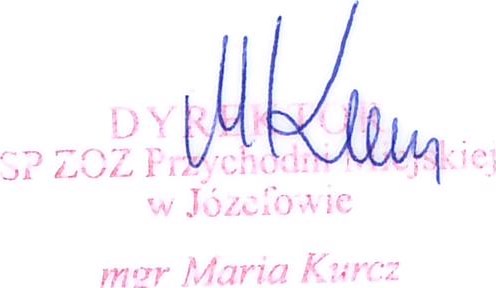 BADANIE LEKARSKIE KANDYDATÓW NA KIEROWCÓW200,00WYDANIE ZAŚWIADCZENIA -BADANIA WSTĘPNE,PRZED PRZYJĘCIEM DO PRACY, OKRESOWE 1KONTROLNE90,00BADANIA SANITARNO-EPIDEMIOLOGICZNE (KSIĄŽECZKA)50,00BADANIA SANITARNO-EPIDEMIOLOGICZNE(KSIĄŽECZKA) + WYDANIE ZAŚWIADCZENIA BADANIA WSTĘPNE, PRZED PRZYJĘCIEM DOPRACY, OKRESOWE 1 KONTROLNE130,00WYDANIE ZAŚWIADCZENIA PRZEZ LEKARZA poz LUB LEKARZA SPECJALISTĘ80,00BADANIA KIEROWCÓW -PSYCHOTECHNIKA120,00BADANIA KIEROWCÓW -PSYCHOTECHNIKA+BADANIE ZWIERZCHOWE,WRAŽLIWOŚCI NAOŚLEPIENIE ORAZ WIDZENIE STEREOSKOPOWE150,00BADANIE ZWIERZCHOWE,WRAŽLIWOŚCI NAOŚLEPIENIE ORAZ WIDZENIE STEREOSKOPOWE40,00BADANIE SPRAWNOŚCI PSYCHORUCHOWEJ (OPERATORZY WÓZKÓW WIDŁOWYCH)40,00USŁUGA PIELĘGNIARSKA Z DOJAZDEM DO SIEDZIBY PRACODAWCY100,00USŁUGA LEKARZA MEDYCYNY PRACY ZDOJAZDEM DO SIEDZIBY PRACODAWCY100,00